ĐÁP ÁN ĐỀ THI HỌC SINH GIỎI TOÁN  5Thời gian: 90 phútBài 1: Tính giá trị biểu thức:A= =  =  = = 1Bài 2: Theo bài ra thì 4/7 tấm vải xanh(1- 3/7) bằng 2/5 (1- 3/5 ) tấm vải đỏ.Vậy ta có sơ đồ: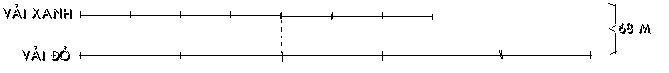 Tấm vải đỏ nếu chia đều thành các phần như tấm vải xanh thì số phần như thế là:                 5 x 2 = 10 (phần)Chiều dài của tấm vải xanh là:                  68 : (7 +10 ) x 7 = 28 (m)Chiều dài của tấm vải đỏ là:                    68 - 28 = 40 (m)Bài 3: Theo bài ra ta có : a – b = 15     (a >b  và là các số tự nhiên)                    VËy : a = b +15Ta xét các trường hợp sau:a x 2 – b x5  =51(b x 2 + 15 x 2) – b x5 = 51               30   -  b x5    = 51 (vô lý)2)       a x 5 – b x2  =51(b x 5+ 15 x 5) – b x2 = 51    (b x 5+ 75) – b x2 = 51              (b x 3+ 75)  = 51(vô lý)3)        b x 2 – a x5  = 51 (vô lý)  (a>b)4)        b x5 – a x2 = 51     => b x5  – (b x2 + 15 x2 ) = 51                              b x3  -  30 = 51                              b x3          = 51 + 30                                     b        = 81:3                                      b     = 27                         Vậy :     a     = 27 + 15                                        a =  42Vậy số ta cần tìm là : 42 ; 27    (42 -27 = 15)Bài 4: 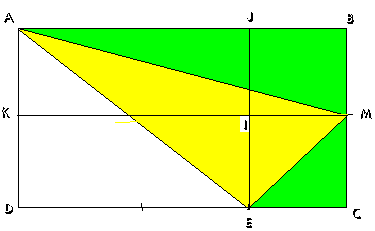 Theo bài ra ta có : EC = 1/2 ED. BM = MC.                           = > EC = 1/3 CD                                 ED = 2/3 DCa)                 Vậy diện tích tam giác CEM  = 48 : 3: 2 : 2 = 4 (cm2)                                 BM = MC                            => BM = 1/2 BC  Diện tích tam giác ABM  = 48 : 2: 2 = 12 (cm2) Diện tích tam giác ABM gấp diện tích tam giác CEM số lần là:                              12 : 4 = 3 (lần)                 Diện tích tam giác ADE  = 48 x 2/3 : 2  = 16 (cm2) Diện tích tam giác AEM  = 48 – (4 +12+16 )  = 16 (cm2)